日本心血管インターベンション治療学会認定医、専門医、名誉専門医　資格更新留保申請書一般社団法人　日本心血管インターベンション治療学会	専門医認定医制度審議会　委員長　殿	年　　　月　　　日私は、一般社団法人　日本心血管インターベンション治療学会　資格更新にあたり、所定の申請書類を添えて認定医・専門医・名誉専門医　（いずれかに○をつけて下さい）の更新を留保申請いたします。※医籍番号は、必ず医師免許証をご確認の上、ご記載ください。留保理由：認定期間のうち、実際にインターベンションを離れた期間：更新延長希望期間（年単位申請、以下のいずれかで選択可能）に○をつけてください留保申請時に提出する証明書種類　（例）留学証明書フリガナ申請者氏名（自署）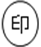 生年月日（西暦）年年月月日日CVIT会員番号認定番号認定期間年月日からから年月日まで医籍番号※医師免許取得年月日（西暦）医師免許取得年月日（西暦）医師免許取得年月日（西暦）医師免許取得年月日（西暦）　　年　　月　　日　　年　　月　　日　　年　　月　　日所属先名所属先名部科名　　　　　　　　　部科名　　　　　　　　　部科名　　　　　　　　　部科名　　　　　　　　　役職　　　　　　　　　役職　　　　　　　　　役職　　　　　　　　　役職　　　　　　　　　役職　　　　　　　　　所属先住所〒〒〒〒〒〒〒〒〒所属先住所TEL:TEL:TEL:TEL:FAX:FAX:FAX:FAX:FAX:自宅住所〒〒〒〒〒〒〒〒〒自宅住所TEL:TEL:TEL:TEL:FAX:FAX:FAX:FAX:FAX:メールアドレス※認定期間中に実際にインターベンションを離れた期間（年単位）が、更新申請を延長できる期間です。1年間（10ヶ月以上2年未満※10ヶ月以下の申請不可）2年間（2年以上3年未満）3年間（3年以上4年未満）4年間（4年）